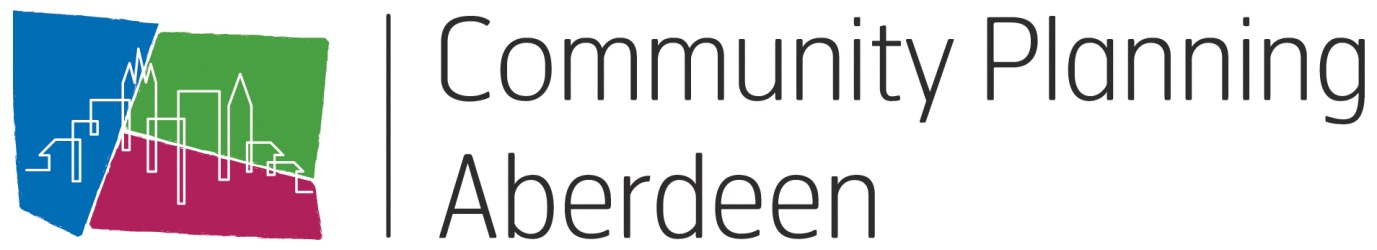 Meeting of Torry Locality Partnership Tuesday 17th October  2023Tullos Learning Centre6pm-8pmAGENDA  Welcome, Introductions and apologies			All                              	6.00Minutes of previous meeting   				Fay Morrison		6.05Approval Actions Matters arising Local Outcome improvement Plan (LOIP)  			Jade			6.15ACVO events calendar                                                                  	Susan			6.35Tullos Learning Centre and Bridge Centre updates 		Chris Hood		6.45										Donna Cuthill HUB school/update plus community involvement 		Ed McGann		7.05												Scott Robertson – Torry football/youth 			Scott Robertson		7.25AOB										7.45Date of next meeting					Fay			7.55